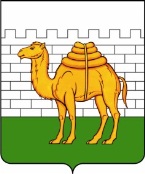 УПРАВЛЕНИЕ ПО ДЕЛАМ МОЛОДЕЖИ АДМИНИСТРАЦИИ ГОРОДА ЧЕЛЯБИНСКАЦентр профилактического сопровождения«КОМПАС». Челябинск, ул. Переселенческий пункт, д. 10         тел./факс: (351) 261-44-95, e-mail: centr@kompas-chel.ruОКПО 99218224, ОГРН 1067451085690, ИНН/ КПП 7451241668/ 745101001Запрос о предоставленииценовой информацииУважаемый руководитель!Муниципальное бюджетное учреждение «Центр профилактического сопровождения «КОМПАС» г. Челябинска просит предоставить ценовую информацию (коммерческое предложение) на право заключения контракта с единственным поставщиком на оказание услуг по страхованию недвижимого имущества Заказчика. Недвижимое имущество передано Заказчику в оперативное управлениеСтрахованию подлежат здания и помещения без внутренней отделкиСрок страхования: 12 месяцевТребования к качеству услуги: качество проводимых работ определяется требованиями законодательства Российской Федерации.Предполагаемый срок заключения договора: октябрь 2021 г.Настоящий запрос не является извещением о проведении закупки, офертой или публичной офертой и не влечет возникновения никаких обязанностей у заказчика.Уведомляем вас, что из вашего ответа на запрос должны однозначно определяться цена единицы  услуги за 1 объект и общая цена договора на условиях, указанных в запросе, срок действия предлагаемой цены, расчет такой цены с целью предупреждения намеренного завышения или занижения цен товаров, работ, услуг.Данную информацию прошу, предоставить до 30 июля  2018 года удобными видами связи: адрес электронной почты ku_kompas@mail.ru, факс: 8(351)261-44-95, почтовым письмом: 454091 г. Челябинск, ул. Переселенческий пункт, д.10.Контрактный управляющий	Эзау К.И.Руководителю № п/пАдрес помещенияОписание объекта недвижимостиСтраховые риски1г. Челябинск, ул. Переселенческий пункт, 10 (год постройки- 1910 г.)Нежилое помещение  общей площадью 322,7 м.кв, 1 этажное  деревянное здание, оснащено: АПС, ПАК Стрелец-Мониторинг, охранной сигнализациейПожар, удар молнии, взрыв, падение пилотируемого летательного аппарата; Кража с незаконным проникновением в помещение; Противоправные действия третьих лиц, направленные на повреждение застрахованного имущества, повреждение водой из водопроводных, отопительных, канализационных ипротивопожарных систем2г. Челябинск, ул. Российская,220(год постройки- 1963 г.)нежилое помещение  общей площадью 84,5 м.кв, находящееся на 1 этаже 5 этажного МКД, оснащено АПС, ПАК Стрелец-МониторингПожар, удар молнии, взрыв, падение пилотируемого летательного аппарата; Кража с незаконным проникновением в помещение; Противоправные действия третьих лиц, направленные на повреждение застрахованного имущества, повреждение водой из водопроводных, отопительных, канализационных ипротивопожарных систем, повреждение водой из водопроводных, отопительных, канализационных ипротивопожарных систем